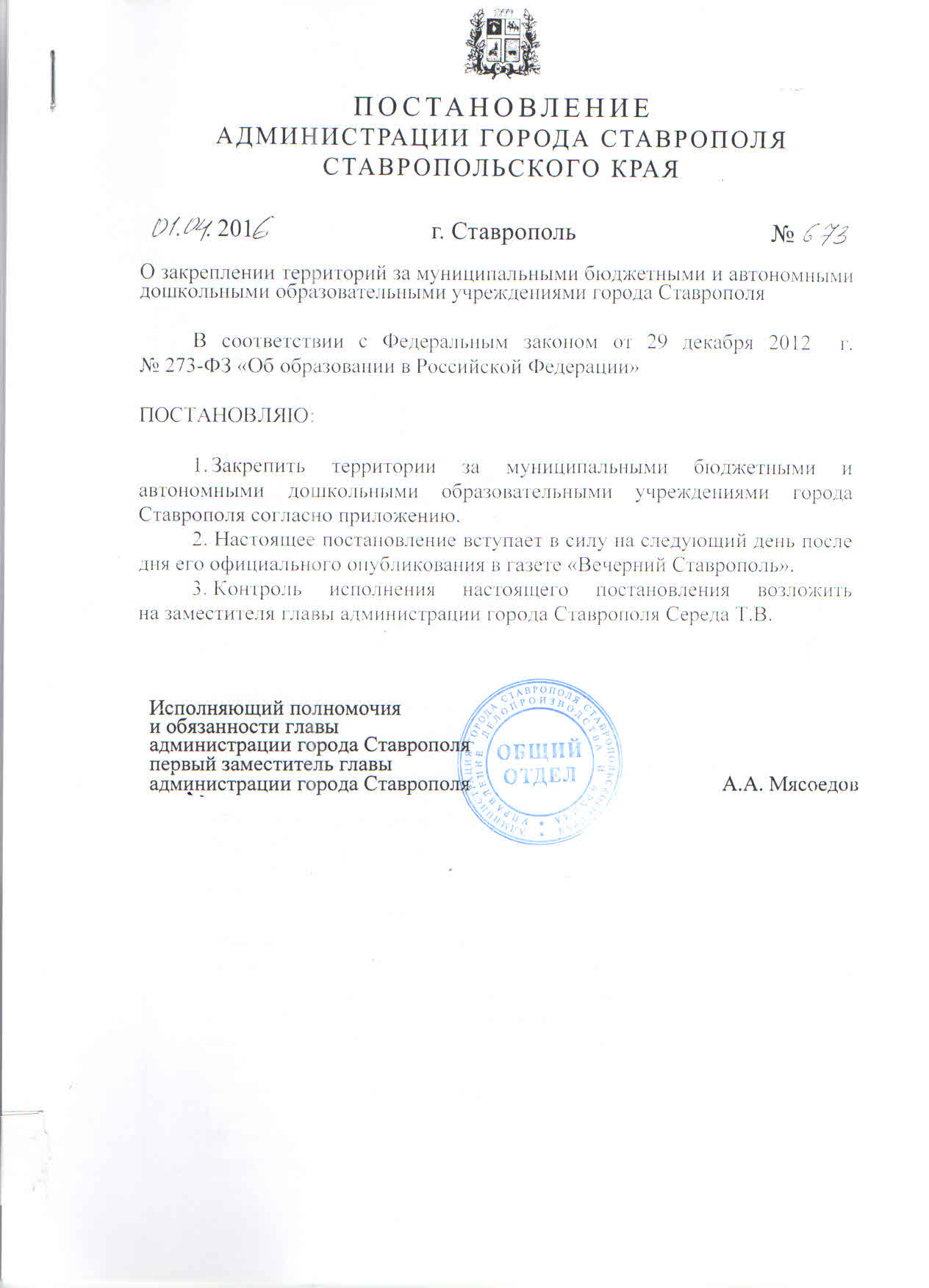 Приложениек постановлению администрациигорода Ставрополяот	01.04.2016	№ 673ТЕРРИТОРИИ,закрепленные за муниципальными бюджетными и автономными дошкольными образовательными учреждениями города Ставрополяпереулок Баумана № 29 – 109 (нечетная сторона)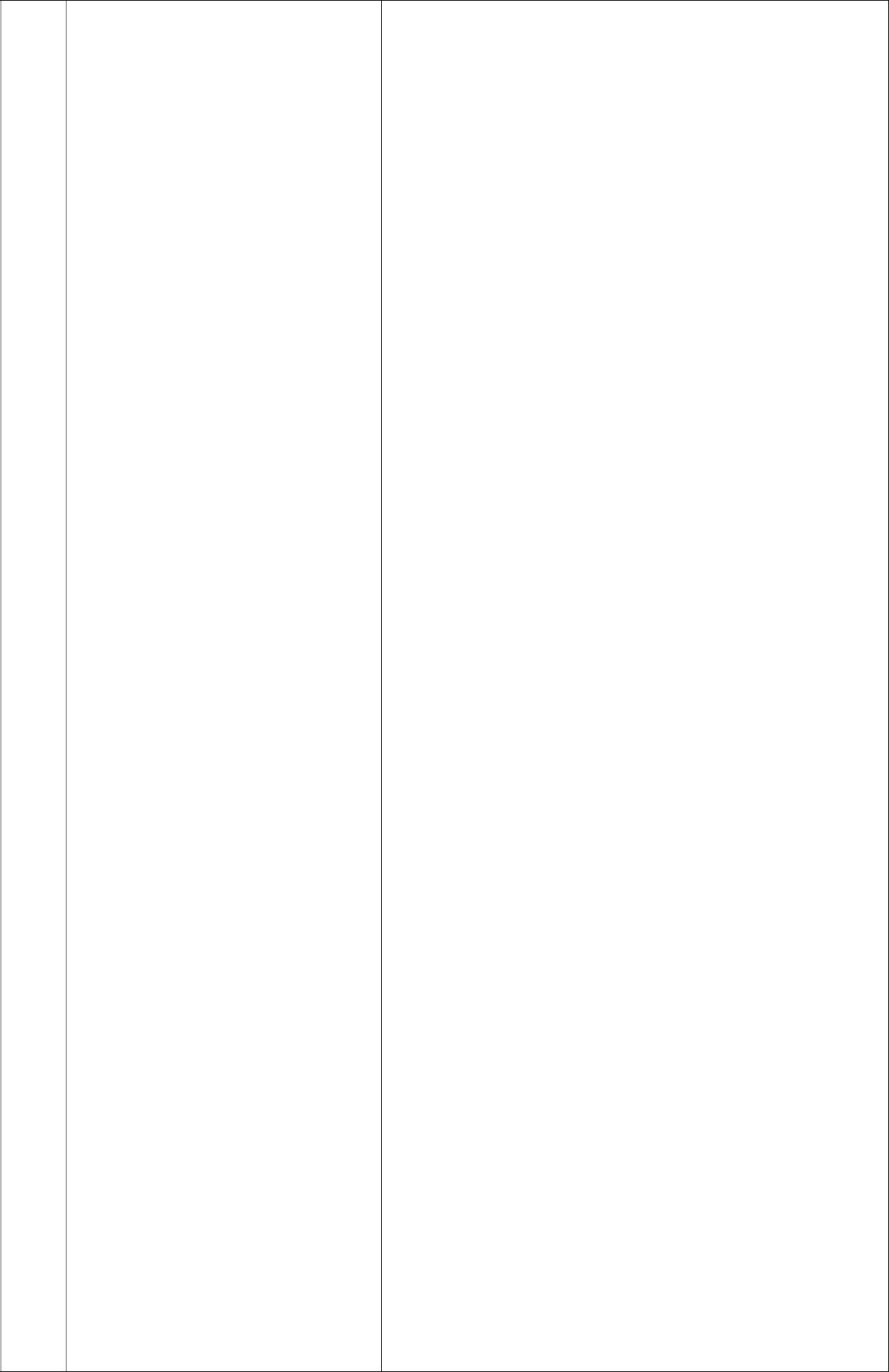 переулок Ростовскийпереулок Симферопольскийпереулок Бородинапроезд Урицкогопроезд Володарскогоулица Гастеллоулица Ашихинаулица 9 Январяулица Стасоваулица Горная № 1 – 71 (четная инечетная стороны)улица Димитроваулица Красноармейская № 1 – 93(нечетная сторона), 2 – 140 (четнаясторона)улица Каменоломская № 28 – 54 (четная сторона), 39 – 61 (нечетная сторона) улица Куйбышева № 2 – 48 (четная сторона)улица Луначарскогоулица Свердловаулица Мичурина № 2 – 170 (четнаясторона), 49 – 111 (нечетная сторона)улица Мининаулица Мечниковаулица Нахимоваулица Некрасова № 1 – 15 (четная инечетная стороны)улица Первомайская № 26 – 52 (четнаясторона), 43 – 67 (нечетная сторона)улица Пономарева № 1– 135 (нечетнаясторона), 2 – 144 (четная сторона)улица Пушкина № 72 – 106 (четнаясторона), 75 –121 (нечетная сторона)улица Полевая № 19 – 89 (четная инечетная стороны)улица Серова № 201 – 375 (четная инечетная стороны)улица Южная № 1 – 108 (четная инечетная стороны)улица Ковалевскойпроезд Фигурный № 35 – 45 (четная и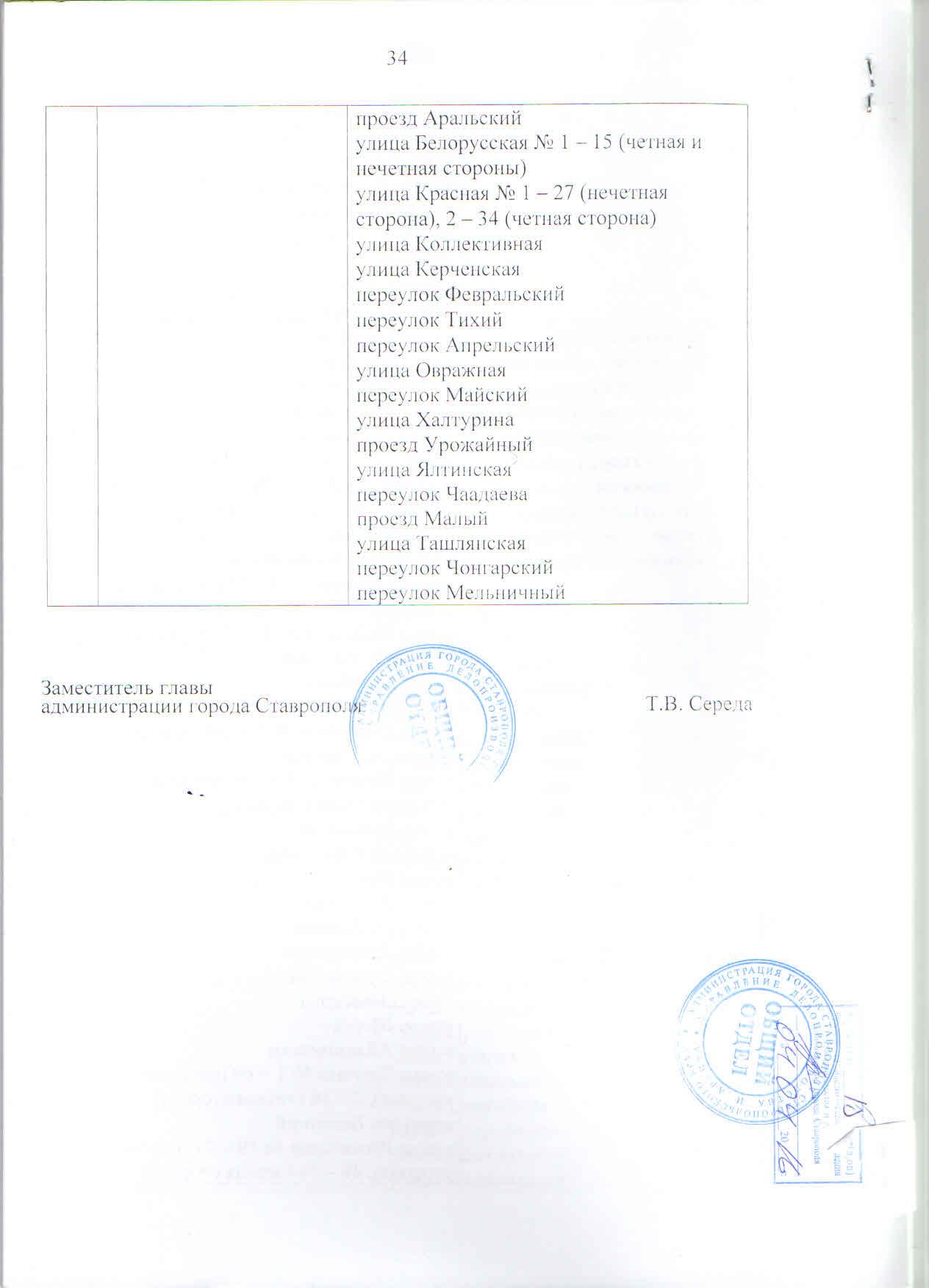 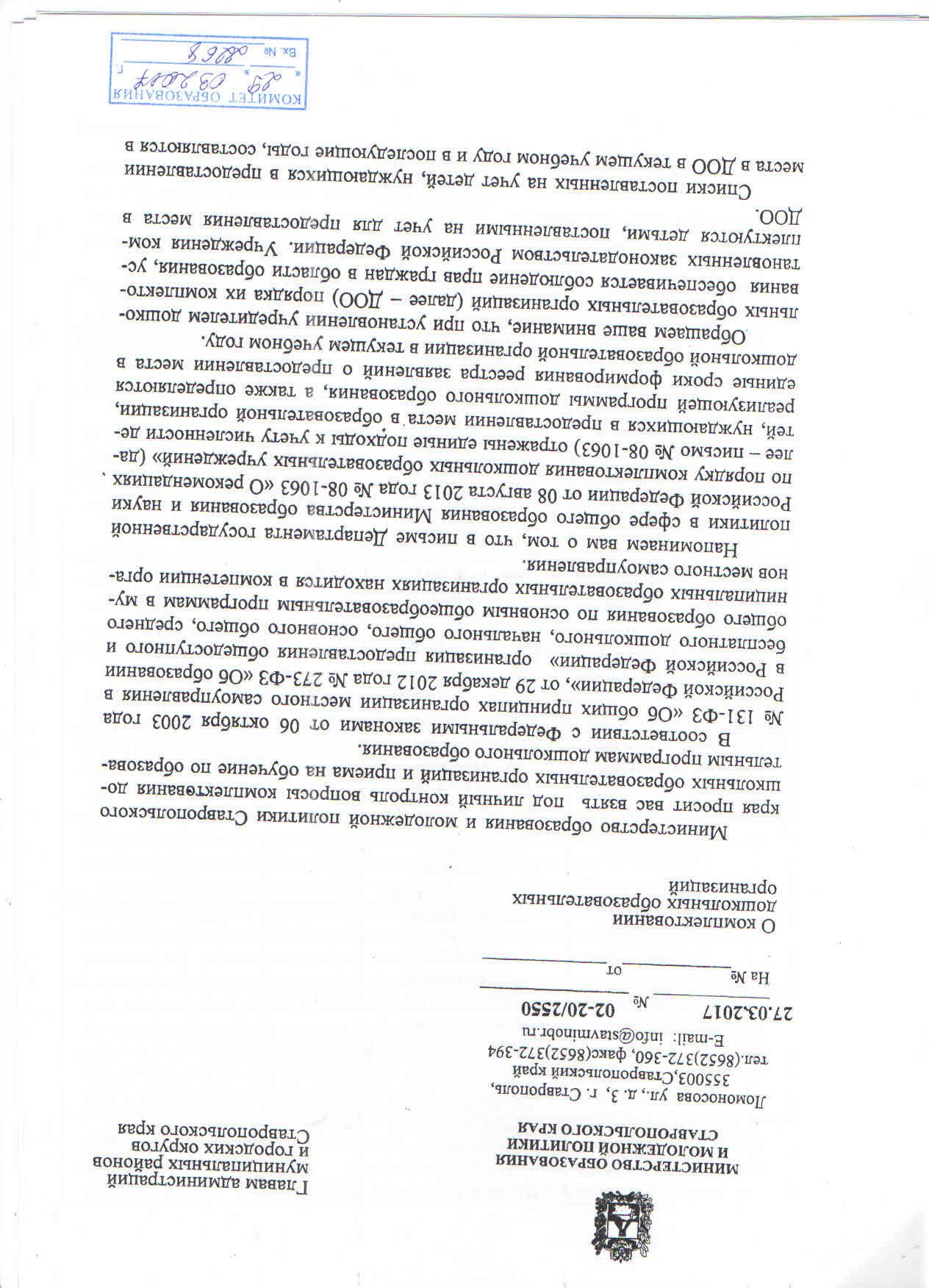 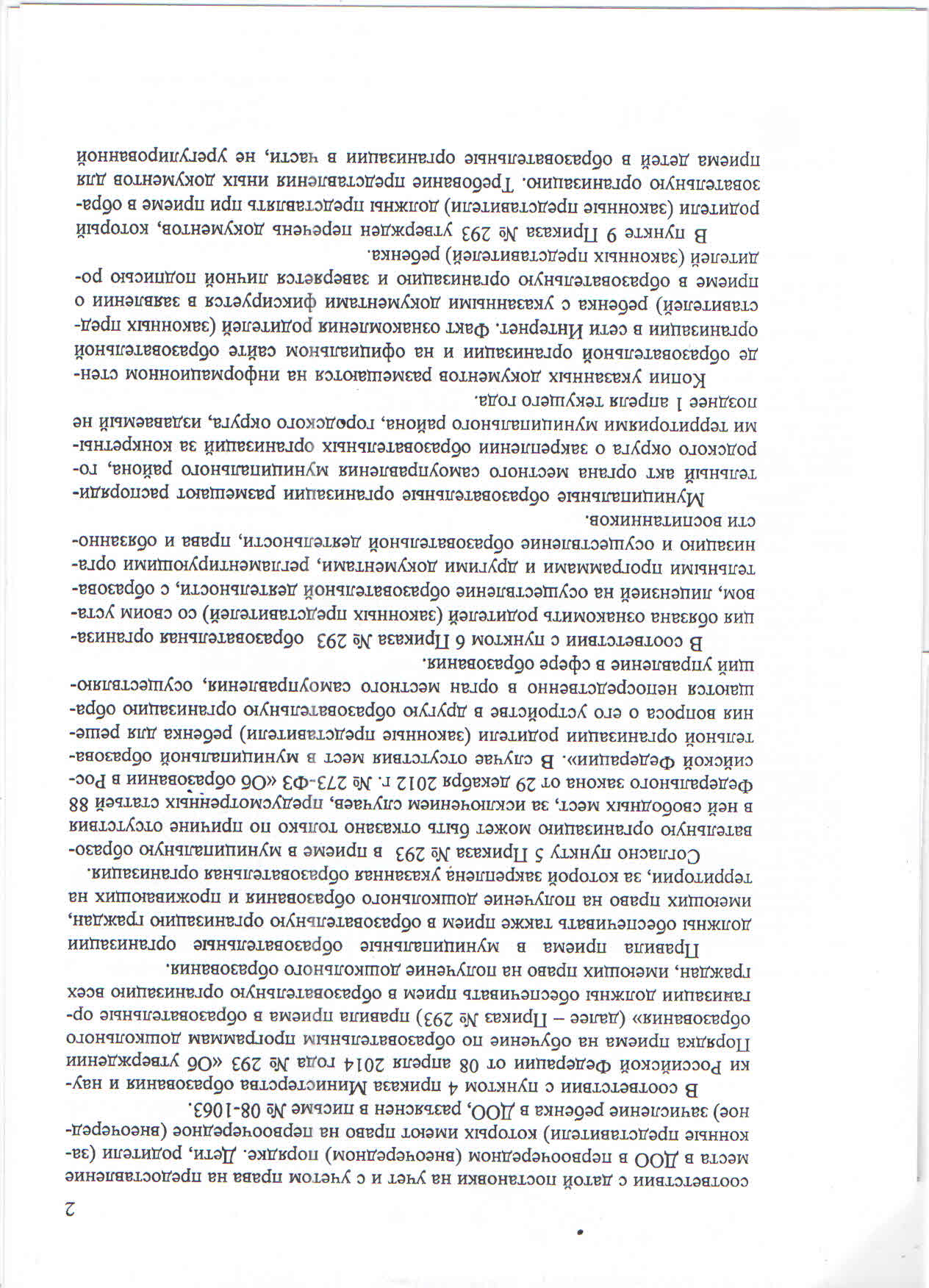 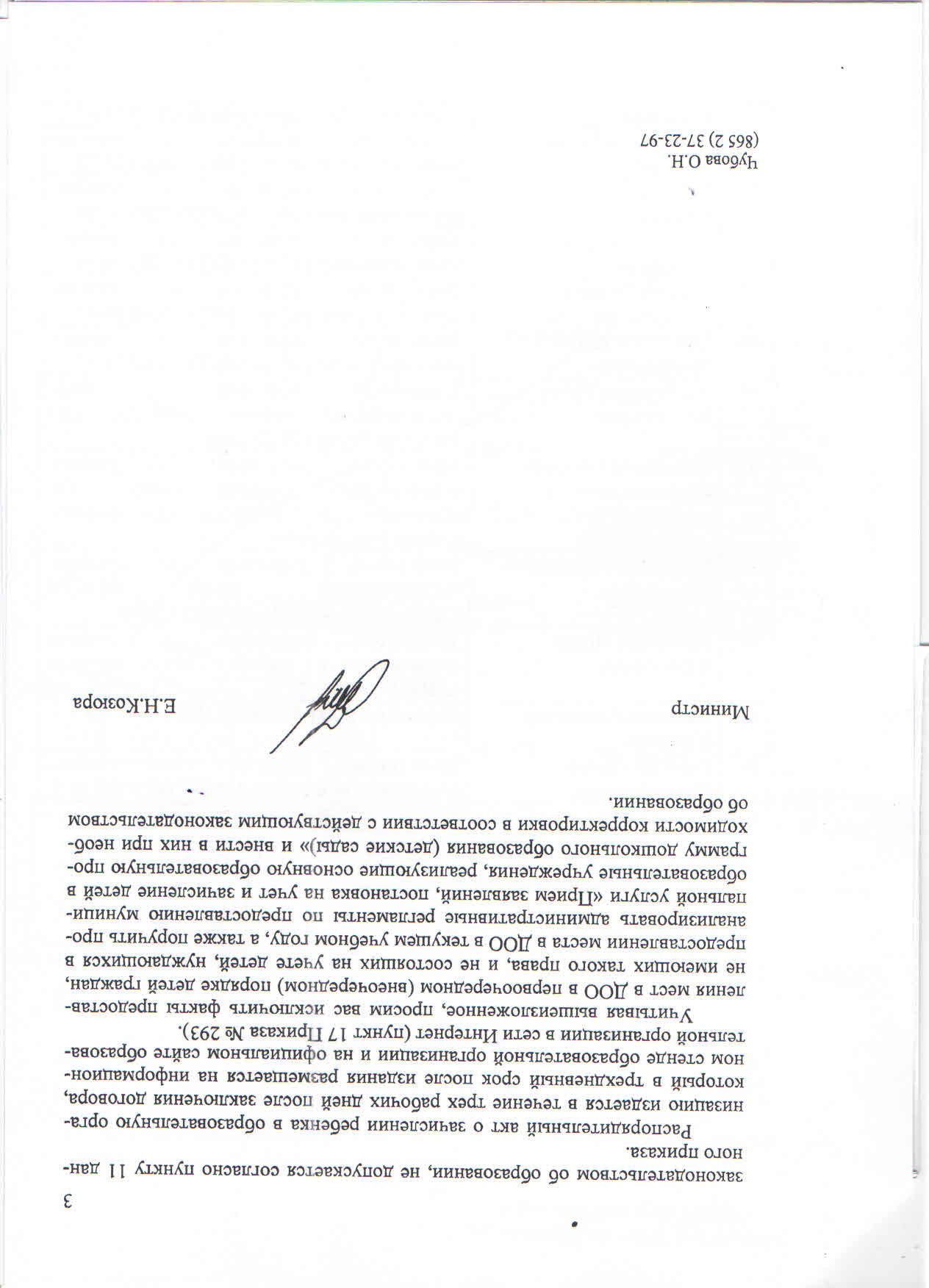 №Наименование иЗакрепляемая территорияп/пместонахождениемуниципальногообразовательногоучреждения городаСтаврополя1.Муниципальноеулица Ленина № 228 – 282 (четнаябюджетное дошкольноесторона)образовательноеулица Мира № 249 – 299 (нечетнаяучреждение центрсторона)развития ребенка –улица Р. Люксембург № 47 – 6 (нечетнаядетский сад «Улыбка»сторона)№ 1 города Ставрополяпроспект Октябрьской Революции № 30,Место нахождения:32город Ставрополь,улица Мира, 2952.Муниципальноеулица Доваторцев № 55, 57/1, 57/2, 57/3,бюджетное дошкольное57/4, 59/1, 59/2, 59/3, 66, 66/1образовательноеулица 50 лет ВЛКСМ № 28/2 – 42/3учреждение детский сад(четная сторона)комбинированного вида№ 2 города СтаврополяМесто нахождения:город Ставрополь,улица 50 лет ВЛКСМ, 303.Муниципальноеулица Киринабюджетное дошкольноеулица Ленина № 200, 202, 208образовательноеулица Маяковскогоучреждение «Центрулица Мира № 220, 232, 237, 239, 240,развития ребенка -241, 242, 243, 247детский сад № 3улица Р. Люксембург № 24 – 52 (четная«Ромашка» городасторона), 47 – 61 (нечетная сторона)Ставрополяулица Серова № 282 – 330 (четнаяМесто нахождения:сторона)город Ставрополь,улица Осипенко № 2 – 35 (четная иулица Маяковского, 7анечетная стороны)проезд Краснодарскийпроезд Фруктовыйпроезд Артельныйпроезд Ореховыйпереулок Крупской № 2 – 38 (четнаясторона)проезд Хмельницкого № 22 а – 73 а(четная и нечетная стороны)переулок Баумана № 1 – 27 (нечетнаясторона)4.Муниципальноепроспект Ворошилова № 4/1, 4/2, 4/3, 8/1,бюджетное дошкольное8/2образовательноеулица Шпаковская № 88 а, 90/1, 92/1,учреждение детский сад92/2, 92/3, 94/1, 94/2, 94/3, 94/4, 113, 115№ 4 города СтаврополяА, 115 Б, 115 ВМесто нахождения:улица 50 лет ВЛКСМ № 3/2, 3/4, 3/5, 3/6,город Ставрополь,7/1, 7/2, 7/4, 7/5, 9, 15/1, 15/2проспект Ворошилова, 65.Муниципальноеулица Мира № 220 – 280/8 (четнаябюджетное дошкольноесторона), 301 – 311 (нечетная сторона)образовательноеулица Ленина № 284, 288учреждение детский садулица Маршала Жукова № 23, 25, 30, 42,комбинированного вида44№ 5 города Ставрополяпроспект Октябрьской Революции № 47,Место нахождения:49город Ставрополь,улица Р. Люксембург № 63улица Мира, 278 а6.Муниципальноеулица Московскаябюджетное дошкольноеулица Комсомольская № 1 – 61 (четная иобразовательноенечетная стороны)учреждение детский садулица Добролюбова № 1 – 17 (четная икомбинированного виданечетная стороны)№ 6 «Здоровье» городаулица Ковалева № 12 – 43 а (четная иСтаврополянечетная стороны)Место нахождения:улица Косенкогород Ставрополь,улица Пионерскаяулица Маяковского, 91проезд Готвальдапроезд Путиловский7.Муниципальноеулица Серова с № 466 г (включительно)автономное дошкольноедо конца (четная и нечетная стороны)образовательноеулица Кольцо Ажурноеучреждение детский садулица Кольцо Багрянцевоекомбинированного видаулица Кольцо Первоцветное№ 7 города Ставрополяулица МаковМесто нахождения:улица Просторнаягород Ставрополь,улица Чехова с № 152 (включительно) доулица Серова, 484конца (четная и нечетная стороны)улица Мимозпереулок Рубежныйулица Юго-Восточнаяулица Десантниковпроезд Ольгинскийпроезд Полковойпроезд Войсковойпроезд Гимназическийпроезд Ратныйпроезд Спасскийпроезд Таврическийулица Города-побратима Безьеулица В. Нургалиеваулица И. Сургучеваулица Литвиненкоулица Пономаренкоулица Марчукаулица Р. Ивановойулица Рысевцаулица Сипягинаулица Степных зорьпроезд Гренадерскийулица Турбинаулица Мартыненкоулица Крепостнаяулица Кавказский трактулица Южной Заставыулица Эльбрусскаятупик Уставный8.Муниципальноеулица Ленина № 299 – 369 (нечетнаябюджетное дошкольноесторона)образовательноеулица Краснофлотская № 1 – 83учреждение детский сад(нечетная сторона), 2 – 46 (четнаякомбинированного видасторона)№ 8 города Ставрополяулица Л. Толстого № 3, 13, 17, 25Место нахождения:улица Дзержинского № 196 – 250 (четнаягород Ставрополь,сторона), 223 а – 285 (нечетная сторона)улица М. Морозова, 98улица М. Морозова № 77 – 117 (нечетнаясторона), 90 – 104 а (четная сторона)улица Сочинскаяпроезд Хоперскийпроезд Запорожскийпроезд Томскийпроезд Параллельныйтупик Лесной9.Муниципальноепроспект К. Маркса № 76бюджетное дошкольноеулица Дзержинского № 84 – 94/1 (четнаяобразовательноеи нечетная стороны)учреждение детский садулица К. Хетагурова № 8, 10комбинированного видапереулок Менделеева № 1, 3, 3/1, 5, 7№ 9 города СтаврополяМесто нахождения:город Ставрополь,переулок Менделеева, 910.Муниципальноеулица Лермонтова № 199, 206, 206/1бюджетное дошкольноеулица 8 Марта № 4 – 48 (четная иобразовательноенечетная стороны)учреждение детский садулица Тельмана № 27/1 – 91 (нечетнаякомбинированного видасторона), 36 – 90 а (четная сторона)№ 11 «Журавушка»улица Пушкина № 35- 73 (нечетнаягорода Ставрополясторона), 48 а – 70 (четная сторона)Место нахождения:проезд Врачебныйгород Ставрополь,улица Серова № 170 – 252 (четнаяулица Лермонтова, 201сторона)улица Первомайская № 1 – 41 (нечетнаясторона), 4 – 22 (четная сторона)улица Каменоломская11.Муниципальноеулица Мира № 356 – 392 (четная сторона)бюджетное дошкольноеулица Л. Толстого № 45 – 75 (нечетнаяобразовательноесторона)учреждение детский садулица Краснофлотская № 76 – 118общеразвивающего вида(четная сторона)с приоритетнымулица 8 Марта № 63 – 111 (нечетнаяосуществлениемсторона), 96 – 142 (четная сторона)деятельности поулица Тельмана № 149 – 205 (нечетнаяхудожественно-сторона)эстетическомупроезд Молодогвардейский № 1– 52 анаправлению развития(четная и нечетная стороны)детей № 12улица Лермонтова № 259 – 315 (нечетная«Сказка» городасторона), 260 – 308 а (четная сторона)Ставрополяпроезд БратскийМесто нахождения:проезд Передовойгород Ставрополь,проезд Братский, 2212.Муниципальноеулица Лермонтова № 199, 206, 206/1бюджетное дошкольноеулица Дзержинского № 116 в/2 – 152образовательное(четная сторона)учреждение центрулица Ломоносова № 2, 10 аразвития ребенка –улица М. Морозова № 1 – 25 (четная идетский сад № 14нечетная стороны)«Росинка» городаулица Артема № 5, 5 а, 7, 7 аСтаврополяулица Ленина 233 – 245 (нечетнаяМесто нахождения:сторона)город Ставрополь,улица Пушкина № 3 – 29 (нечетнаяулица Лермонтова, 203сторона), 4 – 14 (четная сторона)улица Мира № 300, 304 а,переулок Зоотехнический № 1, 9, 11, 2013.Муниципальноеулица Тухачевского № 20/1 – 26/7бюджетное дошкольное(четная сторона)образовательноеулица Перспективнаяучреждение «Центрулица Рогожниковаразвития ребенка -детский сад № 15«Юсишка» городаСтаврополяМесто нахождения:город Ставрополь,улица Тухачевского, 26/814.Муниципальноеулица Доваторцев № 84/1 – 90/5 (четнаябюджетное дошкольноесторона)образовательноеулица Южный обход № 55/1, 55/2, 55/3,учреждение детский сад55/4, 55/5, 55/6, 55/7, 55/8, 55/9, 55/10,№ 17 города Ставрополя55/11, 55/12, 55/13, 55/14Место нахождения:СНТ «Виктория»город Ставрополь,с/т «Росгипрозем»улицас/т «Дружба»Южный обход, 55 дс/т «Спутник»с/т «Яблочко»ДНТ «Сигнал»с/т «Мечта»с/т «Родничок»с/т «Советская Армия»с/т «Нива»с/т «Импульс»с/т «Юбилейный»улица Ромашковаяулица Васильковаяулица Алмазнаяулица Кленоваяпроезд Звездныйпроезд Янтарныйулица Бирюзоваяулица Марьинскаяпроезд Лазурныйулица Беличенкоулица 60 лет Победыулица Армейскаяулица Бударскаяулица Историческаяулица Крестоваяулица Летнаяулица Магистральная (четная сторона)улица Стартоваяулица Кизиловаяулица Ландышеваяулица Тюльпановаяс/т «Летучая мышь»с/т «Надежда»с/т «Пламя»с/т «Лесок»улица Живописнаяулица Лесоводпроезд 2 Юго-Западныйпроезд 3 Юго-Западныйулица Кизиловая15.Муниципальноешоссе Старомарьевскоебюджетное дошкольноеулица Селекционнаяобразовательноеулица Нижняяучреждение детский садулица Бабушкинакомбинированного видаулица Продольная№ 18 города Ставрополяулица ЦелиннаяМесто нахождения:проезд Радолицкогогород Ставрополь,улица Благодатнаяшоссеулица СлавяновскаяСтаромарьевское, 516.Муниципальноеулица Фроленко № 2, 4, 6бюджетное дошкольноеулица Балахоноваобразовательноепереулок Восточныйучреждение центрпроезд Кубанскийразвития ребенка -проезд Дежневадетский сад № 20улица 8 Марта № 113 – 131/2 (нечетная«Незабудка» городасторона), 144 – 176 (четная сторона)Ставрополяулица Краснофлотская № 113 – 177Место нахождения:(нечетная сторона)город Ставрополь,улица Мира № 400 – 432 (четная сторона)улица Фроленко, 2аулица Доваторцев № 7, 7/2, 26 а, 26 Булица Тельмана № 207 – 241 (нечетнаясторона)проезд Молодогвардейский № 60 – 79(четная и нечетная стороны)улица Лермонтова № 312 б – 328 (четнаясторона), 331 – 343 (нечетная сторона)17.Муниципальноес/т «Мечта»бюджетное дошкольноес/т «Виктория»образовательноес/т «Вишенка»учреждение детский садс/т «Аграрник»№ 21 города Ставрополяулица 45 Параллель № 2 а – 38 а (четнаяМесто нахождения:сторона)город Ставрополь,улица Пирогова № 70 – 217 (четная иулица 45 Параллель, 18нечетные стороны)проезд Харьковскийпроезд Пражскийулица Розулица Черниговскаяулица Обильнаяпроезд Елецкийпереулок Хитровскийпереулок Кольцевойпереулок Таганскийулица Пазарджикскаяулица Малиноваяулица Доваторцев № 75 – 219 а (нечетнаясторона)улица Солнечнаяулица Степнаяулица Творческаяулица Фермерскаяулица Черниговскаякордон Надеженский18.Муниципальноеулица Макаренкобюджетное дошкольноеулица Заводскаяобразовательноеулица Завокзальнаяучреждение детский садулица Вокзальнаякомбинированного видаулица Гражданская№ 22 города Ставрополяпереулок ФадееваМесто нахождения:проспект К. Маркса № 1 – 45 (нечетнаягород Ставрополь,сторона), 6 – 42 (нечетная сторона)проспект К. Маркса, 5улица Войтикаулица Железнодорожнаяулица Горького № 1 – 55 (нечетнаясторона), 2 – 50 (четная сторона)улица Калинина № 2 – 50 (четная инечетная стороны)тупик Кулибинапереулок Новослободскийулица Станичная № 1 –  34 (четная инечетная стороны)улица Кирова № 1 – 19 (четная инечетная стороны), 20, 22улица Таманскаяпереулок Школьныйулица Фрунзеулица Вавиловаулица Свободнаяулица Ташлянскаяулица Фурмановапроезд Невскогоулица Щорсаулица Айвазовскогоулица Трунова № 1 – 69 (нечетнаясторона), 2 – 56 (четная сторона)переулок Весеннийулица Российская № 19 – 41 (нечетнаясторона), 48 – 58 (четная сторона)проезд Аральскийулица Белорусская № 1 – 15 (четная инечетная стороны)улица Красная № 1 – 27 (нечетнаясторона), 2 – 34 (четная сторона)улица Коллективнаяулица Керченскаяпереулок Февральскийпереулок Тихийпереулок Апрельскийулица Овражнаяпереулок Майскийулица Халтуринапроезд Урожайныйулица Ялтинскаяпереулок Чаадаевапроезд Малыйпроезд Малыйулица Ташлянскаяулица Ташлянскаяпереулок Чонгарскийпереулок Чонгарскийпереулок Мельничныйпереулок Мельничный19.Муниципальноеулица 45 Параллель № 1 – 7/1 (нечетнаяулица 45 Параллель № 1 – 7/1 (нечетнаябюджетное дошкольноесторона)образовательноеулица 50 лет ВЛКСМ № 44/1 – 62/1улица 50 лет ВЛКСМ № 44/1 – 62/1учреждение № 23 города(четная сторона)(четная сторона)Ставрополяулица Доваторцев № 63/1 – 73/1улица Доваторцев № 63/1 – 73/1Место нахождения:(нечетная сторона)(нечетная сторона)город Ставрополь,улица 50 лет ВЛКСМ, 5620.Муниципальноеулица Шпаковская № 1 а – 21 (четная иулица Шпаковская № 1 а – 21 (четная ибюджетное дошкольноенечетная стороны)нечетная стороны)образовательноеулица Сенгилеевская № 1 – 17 (четная иулица Сенгилеевская № 1 – 17 (четная иучреждение центрнечетная стороны)нечетная стороны)развития ребенка -улица Чернышевского № 1 – 13 (четная иулица Чернышевского № 1 – 13 (четная идетский сад № 24нечетная стороны)нечетная стороны)«Солнышко» городаулица Некрасова № 16 – 122 (четнаяулица Некрасова № 16 – 122 (четнаяСтаврополясторона), 17 – 91 (нечетная сторона),сторона), 17 – 91 (нечетная сторона),Место нахождения:149 бгород Ставрополь,улица Абрамовой № 1 – 75 (нечетнаяулица Абрамовой № 1 – 75 (нечетнаяулица Шпаковская, 1бсторона), 20 – 76 (нечетная сторона)сторона), 20 – 76 (нечетная сторона)улица Ломоносова № 92 – 118 (четнаяулица Ломоносова № 92 – 118 (четнаясторона), 93 – 113 а (нечетная сторона)сторона), 93 – 113 а (нечетная сторона)улица Серова № 114 – 168/1 (четнаяулица Серова № 114 – 168/1 (четнаясторона), № 115 – 199 (нечетная сторона)сторона), № 115 – 199 (нечетная сторона)проезд Литейныйпроезд Литейныйпроезд Невельский № 1 – 62 (четная ипроезд Невельский № 1 – 62 (четная инечетная стороны)нечетная стороны)проезд Фигурный № 1 – 33 (четная ипроезд Фигурный № 1 – 33 (четная инечетная стороны)нечетная стороны)проезд Волго-Донской № 1 – 78 (четная ипроезд Волго-Донской № 1 – 78 (четная инечетная стороны)нечетная стороны)21.Муниципальноеулица Тухачевского № 19/1, 19/2, 19/3,улица Тухачевского № 19/1, 19/2, 19/3,бюджетное дошкольное21/1, 21/2, 21/3, 21/4, 23/1, 23/2, 23/3,21/1, 21/2, 21/3, 21/4, 23/1, 23/2, 23/3,образовательное23/4, 28,28/1, 28/2, 28/3, 28/4, 28/5, 28/6,учреждение детский сад28/7, 28/8, 28/928/7, 28/8, 28/9№ 25 города Ставрополяпереулок Командирскийпереулок КомандирскийМесто нахождения:проезд Солдатскийпроезд Солдатскийгород Ставрополь,улица Разнополоваулица Разнополоваулица Тухачевского, 25/3улица Ерохинаулица Ерохина22.Муниципальноеулица Дзержинского № 95 – 103 аулица Дзержинского № 95 – 103 абюджетное дошкольное(нечетная сторона)(нечетная сторона)образовательноеулица К. Хетагурова № 1 – 10 (четная иучреждение детский саднечетная стороны)комбинированного видапроспект К. Маркса № 65 – 77 (нечетная№ 27 города Ставрополясторона), 84 – 100 (четная сторона)Место нахождения:улица Подгорная № 1 – 18 (четная игород Ставрополь,нечетная стороны)улица Дзержинского, 97улица Ясеновскаяулица Сувороваулица Голенева № 1 – 39 (нечетнаясторона)улица Ставропольскаяулица Шаумянапереулок Депутатскийпереулок Баррикадныйпереулок Школьный23.Муниципальноеулица Комсомольская № 1 – 61 (четная ибюджетное дошкольноенечетная стороны)образовательноеулица Добролюбова № 10, 19, 25учреждение детский садулица Ленина № 13 – 125 (нечетнаякомбинированного видасторона)№ 29 города Ставрополяпереулок Чкалова № 1, 3, 5, 7, 2 – 20Место нахождения:(четная сторона)город Ставрополь,улица Гризодубовой № 2 а – 20 (четнаяулица Ленина, 57асторона)переулок Свистухинскийулица Пионерскаяпереулок Среднийпроезд Желобовскийулица Кутузовапереулок Нестеровапроезд Гвардейский № 1 – 8 (четная инечетная стороны)улица Объездная № 2 – 12 (четнаясторона)улица Достоевского № 1 – 11 а/1 (четнаяи нечетная стороны)24.Муниципальноеулица Пионерскаябюджетное дошкольноеулица Ипатоваобразовательноеулица Ковалева № 1, 5, 7, 8, 9, 10, 10/1учреждение детский садпереулок Свистухинскийкомбинированного видаулица Апанасенковская№ 33 «Гнездышко»улица Вокзальная № 1 – 15 (нечетнаягорода Ставрополясторона), 6 – 22 (четная сторона)Место нахождения:проспект К. Маркса № 6 – 40 (четнаягород Ставрополь,сторона)площадьулица Орджоникидзе № 1– 46/8 (четная иОрджоникидзе, 2анечетная стороны)улица Дзержинского № 2/1 – 33 (четная инечетная стороны)площадь Орджоникидзетупик Береговойтупик Двинскойпроезд Промышленный25.Муниципальноеулица Л. Толстого № 38 – 108 (четнаябюджетноесторона)дошкольное образователулица Ленина № 318/1, 318/2, 318/3,ьное учреждение318/4, 326, 328детский садулица Лермонтова № 210 – 256 (четнаякомбинированного видасторона), 219 – 257 (нечетная сторона)№ 34 «Радость» городаулица Мира № 312 – 334 (четнаяСтаврополясторона), 349, 355Место нахождения:улица Ломоносова № 32, 33 – 91город Ставрополь,(нечетная сторона), 34, 38улица Ломоносова, 33аулица 8 Марта № 13 – 61 (нечетнаясторона), 50 – 92 (четная сторона)переулок Зоотехнический № 13 а, 15 апроезд Энгельсапроезд Ясная Поляна26.Муниципальноеулица Ленина № 108 – 114 (четнаябюджетное дошкольноесторона)учреждение детский садпереулок Чкалова с № 17комбинированного вида(включительно) до конца (нечетная№ 36 города Ставрополясторона)Место нахождения:улица Добролюбова с № 20город Ставрополь,(включительно) до конца (четнаяулица Ленина, 91бсторона)улица Мира № 134 – 148 (четнаясторона), 143 – 149 (нечетная сторона)проезд Кольцевойпроезд Ленинградский27.Муниципальноес/т «Анилин»бюджетное дошкольноес/т «Ивушка»образовательноес/т «Монтажник»учреждение «Центрс/т «Незабудка»развития ребенка –с/т «Нептун»детский сад № 37»с/т «Озон»города Ставрополяс/т «Отдых»Место нахождения:улица Биологическаягород Ставрополь,улица Полянкаулица Биологическая, 4улица Горная № 46, 48, 50, 52, 54переулок Дружбы с № 19 (включительно)до конца (четная и нечетная стороны)проезд Надежденскийулица Пономарева № 207 – 239 (нечетнаясторона), 236 – 260 (четная сторона)проезд Сухумский № 139 – 181 (четная инечетная стороны)проезд Тюленинапереулок Кавказский № 3 – 23 (нечетнаясторона), 24 – 42 (четная сторона)переулок Пожарского № 32 – 48 (четнаясторона)переулок Дружбы № 19 – 42 (четная инечетная стороны)улица Серова № 453 – 515 (нечетнаясторона)28.Муниципальноеулица Артема № 11 - 43 (нечетнаядошкольное бюджетноесторона)образовательноеулица Пушкина № 20, 30, 40учреждение «Центрулица Ленина № 300, 304 аразвития ребенка -улица Партизанскаядетский сад № 38улица Мира № 282, 282/2, 284/1, 286, 313«Успех» города– 343 а (нечетная сторона)Ставрополяулица Тельмана № 1 – 25 (нечетнаяМесто нахождения:сторона), 2 – 34 (четная сторона)город Ставрополь,улица Серова № 250 – 270 (четнаяулица Пушкина, 36асторона)проезд Новгородскийпереулок Анисимова № 1 – 21 (четная инечетная стороны)29.Муниципальноеулица Ленина № 385 – 417 и–б (нечетнаябюджетное дошкольноесторона), 444 – 456/2 (четная сторона)образовательноеулица Пржевальскогоучреждение детский садулица Мира № 458/1, 458/2, 460/1, 460/2,комбинированного вида460/3№ 39 города Ставрополяулица Гагарина № 16 – 21 (четная иМесто нахождения:нечетные стороны)город Ставрополь,улица Короленко № 2 – 26 (четнаяулица  Ленина, 397/8сторона)30.Муниципальноеулица Комсомольская № 66 – 120 (четнаябюджетное дошкольноесторона), 81 – 125 (нечетная сторона)образовательноеулица Ленина № 137 – 215 (нечетнаяучреждение детский садсторона)№ 40 города Ставрополяпроспект Октябрьской Революции № 1 –Место нахождения:43 (нечетная сторона), 8 – 28 (четнаягород Ставрополь,сторона)улицаулица Маршала Жукова № 2 – 26 (четнаяКомсомольская, 99и нечетная стороны)улица Булкинаулица Советскаяулица К. Хетагурова № 12 – 26 (четная инечетная стороны)улица Р. Люксембург № 29 – 41(нечетная сторона)улица К. Цеткинулица Победыулица Подгорная № 19 – 138 (четная инечетная стороны)улица Уральскаяулица Казанскаяпереулок Интернациональныйпереулок Менделеевапереулок Интендатский31.Муниципальноеулица Объездная № 1 а, 3, 3 а, 3/1, 5 б, 7,бюджетное дошкольное9, 9/1, 11, 11 а, 13, 15, 17образовательноеулица Ленина № 2 – 70 (четная сторона),учреждение центр3 – 11 а (нечетная сторона)развития ребенка -переулок Среднийдетский сад № 42 «Русь»проезд Деповскийгорода Ставрополяпроезд ГвардейскийМесто нахождения:проезд Литейныйгород Ставрополь,проезд Металлистовпроезд Фабричный, 5переулок Каховскийулица Полтавскаяулица Туапсинскаяпереулок Донскойулица Киевскаяпереулок Смоленскийулица Ракитнаяпроезд Фабричныйулица Радищеватупик Прохладныйулица Пестеляпроезд Цимлянскийулица Панфилова32.Муниципальноеулица Машиностроителейбюджетное дошкольноеулица Цветнаяобразовательноеулица Васякина № 2 – 144 (четнаяучреждение центрсторона), 1 б – 77 (нечетная сторона)развития ребенка -улица Грибоедова № 2 – 16 (четнаядетский сад № 43сторона), 3 – 21 (нечетная сторона)«Эрудит» городапроезд ЧерноморскийСтаврополяпереулок МожайскийМесто нахождения:улица Азовская № 1 – 31 (нечетнаягород Ставрополь,сторона), 2 – 54 (четная сторона)улица Попова, 16 булица Щаденко № 1 – 23 (нечетнаясторона), 2 – 26 (четная сторона)проезд Ереванскийулица Руставели № 1 – 77 а (нечетнаясторона), 2 – 50 б (четная сторона)проезд Западный № 2 – 37 (четная инечетная сторона)улица Лазо № 1 б – 167 (нечетнаясторона), 2 а – 88 (четная сторона)проезд Иркутскийулица Артиллерийская № 2 – 66 (четнаясторона), 5 – 67 (нечетная сторона)улица Октябрьская № 1 – 167 (нечетнаясторона), 2 – 132 (четная сторона)улица Лесная № 1 – 149 (нечетнаясторона), 2 – 190 (четная сторона)проезд Учительскийулица Поповапроезд Вишневыйпроезд Бийскийпроезд Песчаныйпроезд Читинскийулица Лопатинапроезд Ровныйпереулок Круговойпереулок Астраханскийпроезд Кропоткинаулица Народнаяпереулок Моздокскийпроезд Котовскогопроезд Угловойпереулок Сальскийулица Островскогопереулок Никитинаулица Разинапереулок Белинскогопроезд Филатовапроезд Охотничийпроезд Мурманскийпереулок Кошевогопроезд Полярныйпроезд Парковыйпроезд Чукотскийпереулок Северныйулица Лопырина № 1 – 123 (нечетнаясторона)33.Муниципальноеулица Комсомольская № 1 – 61 (четная идошкольноенечетная стороны)образовательноеулица Добролюбова № 10, 19, 25учреждение детский садулица Ленина № 13 – 125 (нечетнаякомбинированного видасторона)№ 44 города Ставрополяпереулок Чкалова № 1, 3, 5, 7, 2 – 20Место нахождения:(четная сторона)город Ставрополь,улица Гризодубовой № 2 а – 20 (четнаяулица Ленина, 57 бсторона)переулок Свистухинскийулица Пионерскаяпереулок Среднийпроезд Желобовскийулица Кутузовапереулок Нестеровапроезд Гвардейский № 1 – 8 (четная инечетная стороны)улица Объездная № 2 – 12 (четнаясторона)улица Достоевского № 1 – 11 а/1 (четнаяи нечетная стороны)34.Муниципальноеулица Лермонтова № 79-204 (четная ибюджетное дошкольноенечетная стороны)образовательноеулица Р. Люксембург № 63-77 (нечетнаяучреждение детский садсторона)комбинированного видапереулок Крылова№ 45 города Ставрополяпереулок УшинскогоМесто нахождения:проезд Шипкинскийгород Ставрополь,улица Невинномысскаяулица Мира, 278 булица Пятигорскаяулица Ессентукскаяпроезд Рябиновыйпереулок Крупской № 5 – 29/3 (нечетнаясторона)улица Мира № 220, 232, 240, 24235.Муниципальноеулица Ленина № 328/2 – 442 (четнаябюджетное дошкольноесторона), 373 – 383 (нечетная сторона)образовательноеулица Мира № 367/1 – 475 (нечетнаяучреждение детский садсторона), 454, 456, 456/1, 456/2, 456 акомбинированного видаулица Осетинская№ 46 «Первоцвет»улица Семашкогорода Ставрополяулица СоциалистическаяМесто нахождения:улица Гагарина № 1 – 15 (четная игород Ставрополь,нечетная стороны)улица Мира, 467улица Короленко № 1 – 33 (нечетнаясторона)улица Доваторцев № 1, 3, 4, 536.Муниципальноеулица Комсомольская № 60, 62, 65 абюджетное дошкольноеулица Спартакаобразовательноеулица Голеневаучреждение центрулица Дзержинского № 33 – 82 (четная иразвития ребенканечетная стороны)детский сад № 47переулок Рылеева«Искорка» городапроспект К. Маркса № 40 – 72 (четнаяСтаврополясторона)Место нахождения:улица Орджоникидзе № 48 – 96 (четная игород Ставрополь,нечетная стороны)улица Голенева, 65 Аулица Калинина № 51 – 68 а (четная инечетная стороны)улица Казачьяулица Станичная № 35 – 59 (четная инечетная стороны)улица Кирова № 21 – 42 (четная инечетная стороны)улица Таманская № 3 – 29 (четная инечетная стороны)улица Горького № 47, 4937.Муниципальноеулица Ломоносова № 1, 9, 11бюджетное дошкольноеулица Л. Толстого № 2 – 22 (четнаяобразовательноесторона)учреждение детский садулица М. Морозова № 27 – 73 (нечетнаякомбинированного видасторона)№ 48 города Ставрополяулица Ленина № 277 а – 291 (нечетнаяМесто нахождения:сторона)город Ставрополь,улица Дзержинского № 139 – 213 аулица(нечетная сторона), 154 – 188 (четнаяДзержинского, 178сторона)улица Балакиреваулица Дачнаяулица Кавалерийскаяулица Казанская № 70 – 80 (четнаясторона), 79 – 91 (нечетная сторона)улица Авиационнаяпереулок Заслоновапереулок Красинапереулок Садовыйпереулок Тутовыйпереулок Волочаевский38.Муниципальноес/т «Березка – 1»бюджетное дошкольноес/т «Березка – 2»образовательноес/т «Мичурина»учреждение детский садс/т «Колосок Южный»комбинированного видас/т «Южное – 2»№ 49 города Ставрополяс/т «Культурник»«ФЕЯ»с/т «Локомотив»Место нахождения:с/т «Кооператор»город Ставрополь,с/т «Зеленая гора»улица Добролюбова, 33 ас/т «Восток –2»с/т «Юбилейное – 1»улица Ленина № 116 – 192 (четнаясторона)улица Добролюбова с № 31(включительно) до конца (четная инечетная стороны)улица Мира № 151, 154 – 198 (четнаясторона) 155, 159, 161улица Лермонтова № 3 – 53 (четная инечетная стороны)проезд Кооперативныйпереулок Баумана № 2 – 134 (четнаясторона)переулок Одесскийпроезд Терскийпереулок Севастопольскийулица Осипенко № 22 – 92 (четнаясторона), 35 а – 107 (нечетная сторона)проезд Хмельницкого № 70 – 175 г(четная и нечетная стороны)улица Серова № 332 – 416 (четнаясторона), 379 – 449 (нечетная сторона)проезд Сухумский № 51 – 137 (четная инечетная стороны)переулок Севастопольскийпроезд Брянскийпроезд Львовскийпроезд Беломорскийулица Пономарева № 139 – 203/2(нечетная сторона), 176 – 234 (четнаясторона)улица Красноармейская № 95 – 153(нечетная сторона), 142 – 202 (нечетнаясторона)проезд Оренбургскийпроезд Изумрудныйпроезд Алданскийпереулок Перекопскийпроезд Черкесскийпроезд Якутскийпроезд Тебердинскийпроезд Русскийпроезд Сентябрьскийулица Горная № 26 – 40 г (четнаясторона), 79 – 119 (нечетная сторона)улица Южная № 41/1 – 79 (нечетнаясторона), 112 – 140 (четная сторона)улица Полевая № 101 – 181 (четная инечетная стороны)39.Муниципальноеулица 50 лет ВЛКСМ № 2/5, 2/6, 2/7, 8 а,бюджетное дошкольное8 а/1, 8 а/2, 8/1, 8/2, 8/3, 14 бобразовательноеулица Шпаковская № 82/1, 82/2, 82/3,учреждение детский сад82/4, 84, 84/2, 84/3, 84/4, 86/1, 86/2, 86/3комбинированного вида№ 50 города СтаврополяМесто нахождения:город Ставрополь,улица Шпаковская, 84/440.Муниципальноес/т «Садовая»бюджетное дошкольноес/т «Кавказ»образовательноес/т «Горка»учреждение центрс/т «Автотруд»развития ребенка –с/т «Фиалка»детский сад № 51с/т «Медик»«Росток» городас/т «Гвоздика»Ставрополяс/т «Ветеран»Место нахождения:с/т «Ландыш»город Ставрополь,с/т «Долина»улица Пригородная, 195с/т «Успех»улица Николаевскаяулица Боковаяулица Сеннаяулица Ярморочнаяулица Отраднаяулица Евдокиевскаяулица Лозоваяулица Ляпидевскогоулица Заветнаяулица Загорскаяпереулок Поспеловскийпереулок Планерныйпроезд Чапаевскийпроезд Ртищенскийулица Чапаевапереулок Безымянныйулица 50 лет Победыулица Карбышеваулица 347 Стрелковой Дивизииулица героя Советского Союза Козловаулица Воловодоваулица Конечнаяулица Ветерановулица Березоваяулица Радужнаяулица Полковничьяулица Соловьинаяулица Корундоваяпереулок Троицкийпереулок Покровскийпереулок Вознесенскийулица Атаманскаяулица Тенистаяулица Слободскаяулица Шафрановаяулица Горной Сосныпереулок Калиновыйулица Платановаяс/т «Искра»с/т «Мебельщик»проезд Уфимскийпереулок Третийулица Украинскаяпереулок Второйпереулок Новыйулица Дружнаяулица Радужнаяулица Окраиннаяулица Приречнаяулица Приовражнаяулица Парижской Коммуныпроезд Ключевойулица Революционнаяпроезд Яблочкинапроезд Оранжерейныйулица Бакинскаяулица Свободнаяпереулок Тульскийпроезд Болотниковапереулок П. Морозовапроезд Иртышскийпроезд Республиканскийулица Батальоннаяулица Пригородная с № 185(включительно) до конца (нечетнаясторона), с № 224 включительно) доконца (четная сторона)проезд Демократическийулица Федосеевапереулок Прокофьевапроезд Заречныйулица Каспийскаяулица Айвазовского с № 206включительно) до конца (четная сторона)41.Муниципальноеулица Фроленко № 18, 20, 22бюджетное дошкольноеулица Шпаковская № 27 – 111 (нечетнаяобразовательноесторона)учреждение детский садулица Доваторцев № 19, 21, 25, 25 а, 27,комбинированного вида29, 31№ 52 города Ставрополяулица ПавловаМесто нахождения:улица Серова № 7 – 113 (нечетнаягород Ставрополь,сторона)улица Доваторцев, 23улица Краснофлотская № 199 – 211(нечетная сторона)улица Глинки № 2 – 54 (четная сторона),3 – 59 (нечетная сторона)проезд Опытныйпроезд Егорлыкский № 1 – 27 (нечетнаясторона), 2 – 36 (четная сторона)улица Чайковского № 1 – 45 (четная инечетные стороны)проезд Хабаровскийпроезд Гайдара № 1 – 11 а (четная инечетная стороны)улица А. Толстого № 1 – 39 (нечетнаясторона), 2 – 28 (четная сторона)улица Сурикова № 1 – 25 (четная инечетная стороны)проезд Грушевый № 1 – 14 (четная инечетная стороны)проезд Сычевский № 2 – 12 (четная инечетная стороны)улица Космодемьянской № 1 – 19(нечетная сторона), 2 – 22 (четнаясторона)улица Некрасова № 126 – 174 а (четнаясторона), 149 – 205 (нечетная сторона)проезд Багратионаулица Л. Толстого № 97 – 111 (нечетнаясторона)проезд Невельский № 63 – 135 (нечетнаясторона), 64 – 134 (четная сторона)улица Мусоргскогопереулок Строительный № 17, 2242.Муниципальноеулица Лермонтова № 365 А-1, 365 А-2,бюджетное дошкольное365 А-3образовательноепроспект Кулакова № 7 е, 13 в, 13 жучреждение центрулица Воздвиженскаяразвития ребенка –улица Студенческий переулокдетский сад № 53улица Индустриальная«Истоки»  городапереулок ИзыскательныйСтаврополяпереулок АрзамасскийМесто нахождения:переулок Муниципальныйгород Ставрополь,переулок Коммунальщиковпроезд Ботанический, 5переулок Архызный43.Муниципальноеулица 50 лет ВЛКСМ № 16/2, 16/3, 16/4,бюджетное дошкольное16/5, 16/6образовательноеулица Тухачевского № 3/1, 3/2, 5/1, 5/2,учреждение детский сад5/3комбинированного видаулица Доваторцев № 39 – 45 (нечетная№ 54 города Ставрополясторона)Место нахождения:город Ставрополь,улица 50 лет ВЛКСМ, 1444.МуниципальноеСНТ «Лесник»бюджетное дошкольноеСтолбик кордонобразовательноепроезд Ботанический № 1 - 16 (четная иучреждение центрнечетная стороны)развития ребенка –улица Ленина № 431 – 463 (нечетнаядетский сад № 56 городасторона), 441/2, 441/8, 441/9, 464 – 506Ставрополя(четная сторона)Место нахождения:улица Приозерная № 2город Ставрополь,хутор Грушевыйпроезд Ботанический, 645.Муниципальноеулица Тухачевского № 11, 11 б, 11 в, 12 а,бюджетное дошкольное12/1, 12/2, 15образовательноепроспект Ворошилова № 9/1, 9/2, 10/1,учреждение детский сад10/2, 10/3, 10/4, 10/5, 11, 11/1, 11/2, 12/1,№ 58 города Ставрополя12/2, 12/3, 13/1, 13/2, 13/3Место нахождения:улица Пирогова № 12/1 – 38/4 (четнаягород Ставрополь,сторона)проспектВорошилова, 1246.Муниципальноеулица Доваторцев № 33, 35/1, 35/2, 37/1,бюджетное дошкольное37/2, 37/3, 37/4, 37/5, 37/6, 37/7образовательноеучреждение детский садкомбинированного вида№ 59 города СтаврополяМесто нахождения:город Ставрополь,улица 50 лет ВЛКСМ, 1047.Муниципальноеулица Васильева № 13 – 35 (четная ибюджетное дошкольноенечетная сторона)образовательноеулица Васякина № 79 а – 127 (нечетнаяучреждение центрсторона), 150 – 200/1 (четная сторона)развития ребенка –улица Грибоедова № 22, 22б, 29 а, 29/1,детский сад № 6029/2«Крепышок»  городаулица Лопырина № 2 – 40 (четнаяСтаврополясторона)Место нахождения:переулок Клухорскийгород Ставрополь,проезд Карьерный № 1 – 49 (четная иулица Васильева, 23нечетная стороны)переулок Шеболдаева № 4, 8, 7, 9, 1148.Муниципальноес/т «Садовая»бюджетное дошкольноес/т «Кавказ»образовательноес/т «Горка»учреждение «Детскийс/т «Автотруд»сад комбинированногос/т «Фиалка»вида № 61с/т «Медик»«Малышок» городас/т «Гвоздика»Ставрополяс/т «Ветеран»Место нахождения:с/т «Ландыш»город Ставрополь,с/т «Долина»улица Репина, 71 Бпроезд Парковыйулица Железнодорожнаяулица Гоголя № 2 – 34 (четная сторона)улица Бурмистрова № 2 – 188 (четнаясторона)улица Пугачевапереулок Внутреннийулица Акуловапереулок Мартовскийпереулок Аэрофлотскийпереулок Зайцевапроезд Федоровапроезд Плехановаулица Репинаулица Тургенева № 36 – 126 (четнаясторона), 47 – 123 (нечетная сторона)улица Пригородная № 2 в – 224 (четнаясторона), 7 – 185 (нечетная сторона)проезд Краснодонскийпроезд Молодежныйпроезд Новороссийскийпроезд Гомельскийпереулок Интернатскийпроезд Красноярскийулица Фиалковаяулица Огороднаяулица Трунова № 60 а – 136 (четнаясторона), 71 к/4 – 103 (нечетная сторона)проезд Мирныйулица Российскаяпроезд Дунайскийпроезд Камскийпроезд Ушаковаулица Белорусская № 16 – 67 (четная инечетная стороны)улица Саратовскаяпроезд Пролетарскийплощадь Чайкинойулица Воронежскаяпроезд Печорскийпереулок Бестужеваулица Красная № 29 – 75 (нечетнаясторона), 36 – 72 (четная сторона)проезд Жигулевскийулица Декабристовулица Пархоменкопереулок Кузнецкийулица Шевченко № 32 – 94 (четнаясторона), 37 – 93 (нечетная сторона)проезд Веселыйулица Орловскаяпроезд Бажовапереулок Прокофьеваулица Постниковапроезд Кожевенныйпроезд Снежный49.Муниципальноеулица 50 лет ВЛКСМ № 13 а, 23/1, 23/2,бюджетное дошкольное23/3, 23/4, 23/5, 23/6, 25/7образовательноеулица Тухачевского № 7/1, 7/2, 7/4, 9 а,учреждение детский сад9/1, 9/4, 9/5комбинированного вида№ 62  города СтаврополяМесто нахождения:город Ставрополь,улица 50 лет ВЛКСМ, 2150.Муниципальноеулица Доваторцев № 47, 49/1, 49/2, 49/3,бюджетное дошкольное49/4, 51/1, 51/2, 51/3, 53/1, 53/2, 53/3образовательноеулица 50 лет ВЛКСМ № 18, 20/1, 20/2,учреждение детский сад20/3, 20/4, 22, 24/2, 24/3комбинированного вида№ 64 города СтаврополяМесто нахождения:город Ставрополь,улица 50 лет ВЛКСМ, 2651.Муниципальноепроспект Юности № 14 – 40 (четнаябюджетное дошкольноесторона)образовательноеулица Васильева № 51учреждение центрпроезд Двойнойразвития ребенка -проезд Шахтинскийдетский сад № 65«Улыбка» городаСтаврополяМесто нахождения:город Ставрополь,улица Васильева, 2552.Муниципальноепроспект Кулакова № 19, 25, 27/2, 29бюджетное дошкольноепроспект Юности № 1, 1/3, 3/1, 3/2образовательноеулица Бруснева № 2/3учреждение детский садулица Васильева № 1 – 11 (нечетнаякомбинированного видасторона)№ 67 города СтаврополяМесто нахождения:город Ставрополь,проспект Кулакова, 25 а53.Муниципальноеулица Глинки № 2 – 54 (четная иавтономное дошкольноенечетная стороны)образовательноепроезд Егорлыкский № 1 – 36 (четная иучреждение «Центрнечетная стороны)развития ребенка -улица Чайковского № 1 – 45 (четная идетский сад № 68»нечетные стороны)города Ставрополяпроезд Гайдара № 14 – 32 (четная иМесто нахождения:нечетная стороны)город Ставрополь,улица А. Толстого № 41 – 67 (нечетнаяпроездсторона), 30 – 60 (четная сторона)Фестивальный, 11улица Сурикова № 26 – 49 (четная инечетная стороны)проезд Грушевый № 16 – 25 (четная инечетная стороны)проезд Сычевский № 14 – 23 б (четная инечетная стороны)улица Космодемьянской № 21 – 41(нечетная сторона), 24 - 38 (четнаясторона)улица Сенгилеевская № 18 – 28 (четнаясторона), 21 – 35 (нечетная сторона)улица Л. Толстого № 123 – 141 (нечетнаясторона), 158 – 170 а (четная сторона)улица Чернышевского № 12 – 28 (четнаяи нечетные стороны)улица Ломоносова № 120 – 140 (четнаясторона), 143 – 165/1 (нечетная сторона)проезд Крымскийулица Коротковапроезд Серафимовичаулица Матросоваулица Абрамовой № 4 – 18 (четнаясторона)54.МуниципальноеСНТ «Металлист»бюджетное дошкольноеДНТ «Дорожник»образовательноес/т «Учитель»учреждение центрс/т «Колосок Северный»развития ребенка -с/т «Березка»детский сад № 69с/т «Зеленая роща»«Уникум» городас/т «Фиалка»Ставрополяс/т «Горное»Место нахождения:с/т «Керамика»город Ставрополь,с/т «Юбилейное»переулок Шевелева, 18 ас/т «Тюльпан»с/т «Здоровье»с/т «Дружба - 2»с/ «Рассвет»проезд Алтайскийпроезд Бородинскийпроезд Батайскийпроезд Днепровскийпроезд Извещательныйпроезд Луговойпроезд Рабочийпроезд Опорныйпроезд Татарскийпроезд Сухумский № 1 – 49 (четная инечетная стороны)переулок Крупской № 33 – 81 (нечетнаясторона), 40 – 90 (четная сторона)проезд Черняховского № 8 – 18 (четнаясторона), 9 – 21 (нечетная сторона)переулок Анисимова № 6, 8, 10, 23 – 37(нечетная сторона)переулок Мариупольскийпереулок Шевелевапроезд Бурденкопроезд Луганскийпроезд Памирскийпроезд Рижскийпроезд Яблочныйнечетная стороны)55.Муниципальноеулица Доваторцев № 46, 46/2, 46/3, 50/1,бюджетное дошкольное50/2, 52 вобразовательноеулица Космонавтов № 4 а, 4 б, 4 в, 6, 8,учреждение детский сад10, 12, 22, 24/1комбинированного видаулица Герцена№ 70 города Ставрополяулица Чернышевского № 30 – 53 (четнаяМесто нахождения:и нечетная стороны)город Ставрополь,улица Л. Толстого № 143 –улица Космонавтов, 16157 а (нечетная сторона), 172 – 184(четная сторона)улица Жуковскогоулица Циолковскогоулица Куйбышева № 43 – 61 (нечетнаясторона)улица Блиноваулица Гофицкогоулица Кольцоваулица Мичурина № 1 – 47 (нечетнаясторона)проезд Каменныйпроезд Короткийпроезд Калужскийпроезд Пекинскийпроезд Дорожныйпроезд Кисловодскийпроезд Закарпатскийпроезд Минскийкордон Угольный поселок № 1, 2, 2/156.Муниципальноес/т «Анилин»бюджетное дошкольноес/т «Ивушка»образовательноес/т «Монтажник»учреждение «Центрс/т «Незабудка»развития ребенка -с/т «Нептун»детский сад № 71с/т «Озон»«Сказка» городас/т «Отдых»Ставрополяулица БиологическаяМесто нахождения:улица Мутнянскаягород Ставрополь,улица Северо-Кавказскаяпроезд Надежденский, 5улица Севрюкова № 20 – 116 (четнаясторона), 31 – 117 (нечетная сторона)улица Чехова № 1 – 31/17 (нечетнаясторона), 26 – 146 (четная сторона)улица Широкаяпереулок Дальнийпереулок Амурскийпроезд Надежденский57.Муниципальноепроспект Ворошилова № 3/1, 3/2, 3/2/а,бюджетное дошкольное5/а, 5/б, 7/1, 7/2, 7/3, 7/4образовательноеулица Соборнаяучреждение детский садулица Рогожникова № 2комбинированного видаулица Шпаковская № 100№ 72 «Берегиня» городаСтаврополяМесто нахождения:город Ставрополь,проспектВорошилова, 7 а58.Муниципальноеулица Ленина № 72/1 – 104 (четнаябюджетное дошкольноесторона)образовательноеулица Гризодубовой с № 20 аучреждение «Центр(включительно) до конца (четная иразвития ребенка –нечетная стороны)детский сад № 73»улица Мира № 1 – 141 (четная и нечетнаягорода Ставрополястороны)Место нахождения:переулок Балтийскийгород Ставрополь,переулок Расковойпереулок Расковой, 8проезд Комиссаровскийулица Красногвардейскаяулица Ангарскийулица Северо-Кавказскаяулица Речнаяулица Волжскаяулица Достоевского № 10 – 42 (четнаясторона), 49 – 73/1 (нечетная сторона)переулок Пожарского № 1 – 37 (нечетнаясторона), 4 а – 30 (четная сторона)улица Севрюкова № 1 – 29 б (нечетнаясторона), 2 – 18 (четная сторона)улица Серова № 424 – 458 (четнаясторона)проезд Хмельницкого № 162 – 213(четная и нечетная стороны)улица Чехова № 1 Б-1, 1 Б-2, 1 Б-3, 1 г, 2– 10 а (четная сторона)улица Осипенко № 94 – 154 (четнаясторона), 109 – 137 (нечетная сторона)переулок Дружбы № 1 – 18 (четная инечетная стороны)переулок Кавказский № 4 – 22 (четнаясторона)59.Муниципальноеулица Фроленко № 8, 10,12, 14, 16бюджетное дошкольноеулица Доваторцев № 11, 13, 15, 30 ж,образовательное32 а, 32 Б, 34, 34 аучреждение детский садулица Серова № 2 – 112 (четная сторона)комбинированного видаулица Краснофлотская № 120 – 132№ 74 города Ставрополя(четная сторона), 179 – 197 (нечетнаяМесто нахождения:сторона)город Ставрополь,переулок Степнойулица Фроленко, 4 апереулок Строительный № 2 – 18 (четнаясторона), № 1 – 15 (нечетная сторона)переулок Седовапереулок Ульяновскийпереулок Петровапроезд Волго-Донской № 80 – 117(четная и нечетная стороны)улица Тельмана № 146 – 244 (четнаясторона)60.Муниципальноес/т «Маяк 2»бюджетное дошкольноеулица Пирогова № 40-68 (четнаяобразовательноесторона)учреждение центрулица 50 лет ВЛКСМ № 67/1 – 113развития ребенка –(нечетная сторона)детский сад № 75 городаулица 45 Параллель № 11/1 – 75Ставрополяулица А.СавченкоМесто нахождения:улица Есенинагород Ставрополь,улица Саловаулицаулица Сельская50 лет ВЛКСМ, 83улица Узорнаяулица Зеленодольскаяулица Родосская № 1, 2, 3, 5, 7, 9, 11улица Андреевскаяулица Сельская61.Муниципальноеулица 50 лет ВЛКСМ № 35/1 – 63бюджетное дошкольное(нечетная сторона)образовательноеулица Мастероваяучреждение детский садкомбинированного вида№ 76 города СтаврополяМесто нахождения:город Ставрополь,улица 50 лет ВЛКСМ, 3762.Муниципальноепроспект Кулакова № 29/3, 29/3 а, 29/3 вбюджетное дошкольноепереулок Буйнакского № 1 – 10 (четная иобразовательноенечетная стороны)учреждение центрулица Бруснева № 9 – 19/2 (нечетнаяразвития ребенка -сторона)детский сад № 77переулок Макарова № 2 – 28 (четная«Золотая рыбка» городасторона)СтаврополяМесто нахождения:город Ставрополь,улица Бруснева, 4 а63.Муниципальноепроспект Юности № 9 – 15 (нечетнаябюджетное дошкольноесторона), 44/1 – 48/1 (четная сторона)образовательноеулица Бруснева № 2 а – 12/3 (четнаяучреждение центрсторона)развития ребенка -улица Октябрьская № 134 – 180/1 (четнаядетский сад № 78 «Алыесторона), 169 – 233/10 (нечетная сторона)паруса» городапереулок Макарова № 1 – 35 (нечетнаяСтаврополясторона)Место нахождения:улица Щаденко № 25 – 65 (нечетнаягород Ставрополь,сторона), 28 – 68 (четная сторона)проспект Юности, 17переулок Онежскийпроезд Ладожскийулица Руставели № 54 – 112 (четнаясторона), 79 – 153 (нечетная сторона)переулок Правдыпроезд Карьерный № 50 – 67 (четная инечетные стороны)проезд Кочубеяпроезд Западный № 40 – 106 (четнаясторона), 41 – 97 (нечетная сторона)улица Лазо № 63 а – 125 (нечетнаясторона), 90 – 150 а (четная сторона)улица Лесная № 151 – 163 (нечетнаясторона)улица Лопырина № 44 – 98 (четнаясторона), 121, 123улица Артиллерийская № 69 – 103 а(нечетная сторона), 70 – 102 а (четнаясторона)улица Азовская № 33, 35, 37, 56 – 64/16(четная сторона)проезд Новосельский64.Муниципальноебульвар Зеленая Рощабюджетное дошкольноес/т «Калина Красная»образовательноес/т «Родники»учреждение «Центрс/т «Медик»развития ребенка -ДНТ «Ручей Красненький»детский сад № 79»ДНТ «Химик»города СтаврополяДНТ «Ягодка»Место нахождения:с/т «Троллейбус»город Ставрополь,с/т «Ремонтник»проспект Кулакова, 53с/т «Маяк»с/т «Орбита»с/т «Арония»с/т «Павших героев»с/т «Весна»с/т «Колос»переулок Автомобильныйпереулок Домбайскийпереулок Моторныйпереулок Рулевойпереулок Сиреневыйпереулок Уютныйпереулок Холодныйпроезд Ладожскийпроезд Надежныйпроезд Рождественскийпроезд Тверскойтупик Монастырскийулица Архангельскаяулица Арсенальскаяулица Добровольнаяулица Гарнизоннаяулица Любимаяулица Октябрьская № 186/1 – 204 а(четная сторона), 241/1 – 269 (нечетнаясторона)проспект Кулакова № 47/1 – 71 (четная инечетная стороны), 76улица Отважнаяулица Привольнаяулица Рязанскаяулица Раздольнаяулица Спокойнаяулица Сторожеваяулица Центральнаяулица Федеральнаяпроезд Верныйулица Авангарднаяулица Криничнаяпроезд Владимирскийпроезд Липецкийпроезд Псковскийулица Шукшинаулица Яснаяулица Иверская65.Муниципальноеулица Макаренкобюджетное дошкольноеулица Заводскаяобразовательноеулица Завокзальнаяучреждение детский садулица Вокзальнаякомбинированного видаулица Гражданская№ 164 городапереулок ФадееваСтаврополяпроспект К.Маркса № 1 – 45 (нечетнаяМесто нахождения:сторона), 6 – 42 (нечетная сторона)город Ставрополь,улица Войтикапереулок Ползунова, 2улица Железнодорожнаяулица Горького № 1 – 55 (нечетнаясторона), 2 – 50 (четная сторона)улица Калинина № 2 – 50 (четная инечетная стороны)тупик Кулибинапереулок Новослободскийулица Станичная № 1 –  34 (четная инечетная стороны)улица Кирова № 1 – 19 (четная инечетная стороны), 20, 22улица Таманскаяпереулок Школьныйулица Фрунзеулица Вавиловаулица Свободнаяулица Ташлянскаяулица Фурмановапроезд Невскогоулица Щорсаулица Айвазовскогоулица Трунова № 1 – 69 (нечетнаясторона), 2 – 56 (четная сторона)переулок Весеннийулица Российская № 19 – 41 (нечетнаясторона), 48 – 58 (четная сторона)